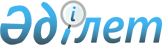 О внесении изменений в решение маслихата Жамбылской области от 6 октября 2017 года № 15-10 "Об утверждении правил регулирования миграционных процессов в Жамбылской области"Решение Жамбылского областного маслихата от 30 июня 2021 года № 7-9       В соответствии с Законом Республики Казахстан от 23 января 2001 года "О местном государственном управлении и самоуправлении в Республике Казахстан" Жамбылский областной маслихат РЕШИЛ:

      1. Внести в решение маслихата Жамбылской области от 6 октября 2017 года № 15-10 "Об утверждении правил регулирования миграционных процессов в Жамбылской области" (зарегистрировано в Реестре государственной регистрации нормативных правовых актов № 3545) следующие изменения:

      в Правиле регулирования миграционных процессов в Жамбылской области, утвержденных указанным решением:

      подпункт 2) пункта 3 изложить в следующей редакции:

      "2) региональные квоты приема кандасов и переселенцев – предельное число семей кандасов и переселенцев, прибывающих для постоянного проживания в регионы, определенные Правительством Республики Казахстан, которые обеспечиваются мерами государственной поддержки, предусмотренными участникам активных мер содействия занятости в соответствии с законодательством Республики Казахстан о занятости населения.";

      пункт 5 изложить в следующей редакции:

      "5. Для регулирования миграционных процессов в Жамбылской области местные исполнительные органы в уполномоченный орган по вопросам миграции населения вносят предложения, касающиеся:

      отнесения (исключения) соответствующей территории региона для расселения кандасов и переселенцев;

      увеличения (сокращения) квоты на привлечение иностранной рабочей силы, в том числе из числа этнических казахов и бывших соотечественников;

      увеличения (сокращения) региональных квот приема кандасов и переселенцев на среднесрочный период или предстоящий год.";

      пункт 6 изложить в следующей редакции:

      "6. Расселение кандасов и переселенцев осуществляется в соответствии с региональными квотами приема кандасов и переселенцев в порядке, определяемом Правительством Республики Казахстан.";

      пункт 7 изложить в следующей редакции:

      "7. При оттоке населения, превышающем темпы воспроизводства населения, регулирование миграционных процессов осуществляется, в том числе, путем разработки мероприятий, направленных на привлечение квалифицированной рабочей силы и оказание им содействия в ускоренной социальной адаптации, профессиональное обучение и переподготовку кандасов, особенно молодежи.".

      2. Контроль за исполнением настоящего решения возложить на постоянную комиссию Жамбылского областного маслихата по вопросам правопорядка, социально-культурной сферы, гендерной политики и связи с общественными объединениями.


					© 2012. РГП на ПХВ «Институт законодательства и правовой информации Республики Казахстан» Министерства юстиции Республики Казахстан
				
      Председатель сессии 

      областного маслихата 

С. Усербаев

      Секретарь областного

      маслихата 

М. Сарыбеков
